Math 8								Name_____________________Functions Test Review	What is a relation? _________________________________________________________Domain: the set of _____________________Range:  the set of _____________________A relation can be represented in the following ways: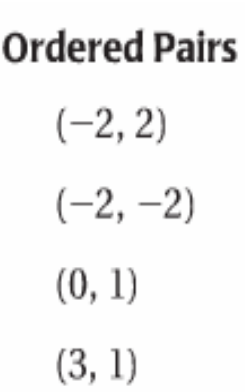 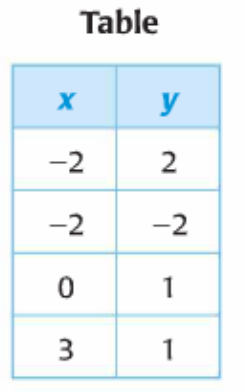 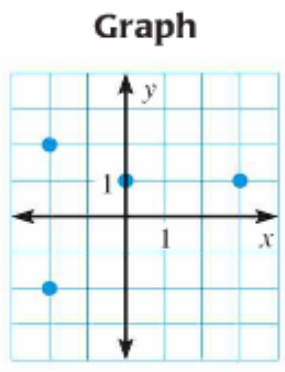 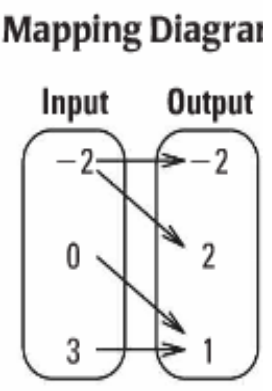 Example 1:
Consider the relation given by the following ordered pairs:  (-2, -3), (-1, 1), (1, 3), (2, -2), and (3, 1)Identify the domain and range:
Domain=
Range = Represent the relation using a graph and a mapping diagram:                                Mapping Diagram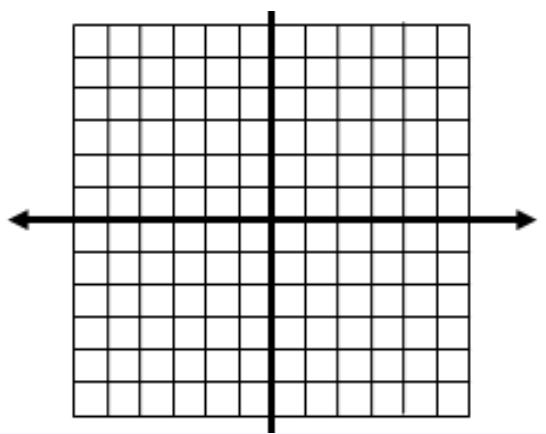 			Input		OutputIs the relation a function?  Explain.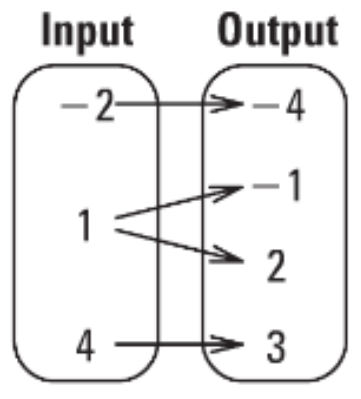 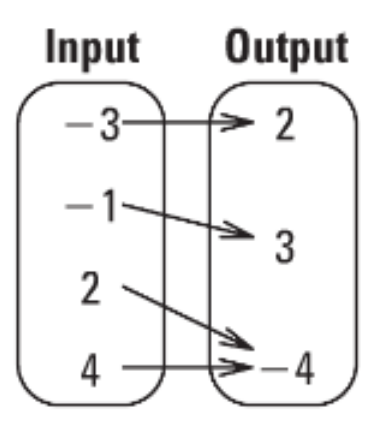 Function? ________				Function? _________Example 2:
Consider the relation given by the following ordered pairs:  (-4, 3), (-2, 1), (0, 3), 
(1, -2), and (-2, -4)Identify the domain and range:
Domain=
Range = Represent the relation using a table and a mapping diagram:            Input		OutputExample 3:
Is the following relation a function?  Why or why not?
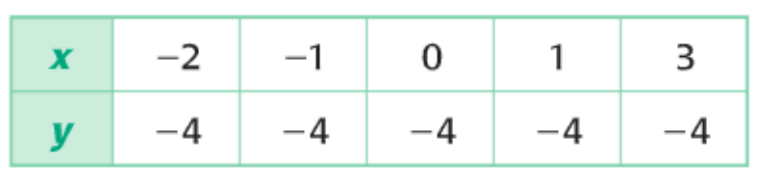 Find the indicated values for g(x) = 3x+1 g(2)				2.  g(0) 			3.  g(1/3)4.  g(-5)				5.  g(-10)			6.  g(50)Find the indicated values by using the graph.7.  h(-4)		8.  h(-3)		9.  h(-2)10.  h(-1)		11. h(0)		12.  h(1)Graphing Linear FunctionsExample:  y = 3x – 5x is called the __________________ and y is called the _______________The ordered pair (x, y) is called a ________________ of an equation if substituting x and y into the equation produces a _______________________.Is the ordered pair (2, 1) a solution of y = 3x – 5?Is (-3, 2) a solution of y = x + 1?Graphing Equations Using Table of ValuesGraph the equation y = 3x – 5Construct a table of values   Plot the points.Connect the points with a line
Graph the equation Construct a table of values.Choose x-values that would 

create integer y-valuesConnect the points with a lineGraphing Non-Linear FunctionsGraph the equation y = Construct a table of values   Plot the pointsConnect the points with a U.
Graph the equation x = Construct a table of values.Choose y-values.  Find the x-value. Connect with a sideways U.Graph the equation xy = Construct a table of values.Choose y-values.  Find the x-value. Connect with a sideways U.Linear Functions can be written in the form ___________________.  The graph of a linear function is a __________.Function Notation of a linear function is:f(x) = mx + b  (replace “y” with “f(x)”)f(x) is read “the value of f at x” or “f of x”	**This means, what output do you get when you plug in an input of x**Circle if the relation is linear or non-linear.  Then evaluate the function.		f(-4) = _____	linear      non-linear			f(-4) = _____  	linear      non-linear                         	f(-3)=  __________  		linear     non-linear                          f(-2) =  _________	 	 linear    non-linear                    k(5)  =  __________          	linear     non-linear                     g(3) = ___________          	linear     non-linear                		 m(3) = ___________          	linear     non-linear             	m(-3) = ___________        	linear     non-linear            		 m(10) = ___________          	linear     non-linear            	 m(40) = ___________          	linear     non-linear   		 m(-50) = ___________         	 linear    non-linear   		m(-18) = ___________         	 linear    non-linear           		m(-5) = ___________          	linear     non-linear   		 b(4) = ___________          	linear     non-linear            	m(9) = ___________          	linear     non-linear           		c(7) = ___________          	linear     non-linear            	m(-6) = ___________         	 linear    non-linear            	m(1) = ___________         	 linear    non-linear            	r(2) = ___________         	 linear    non-linear            	m() = ___________          	linear     non-linear            	m(3) = ___________          	linear     non-linear            	m()) = ___________          	linear     non-linear   Write a paragraph about functions.  Use the following words:  input, output, range, domain, relation, function, order pairs, graph, linear, equation, non-linear, mapping and table.xyxyxyxyxyxy-6-3-2236